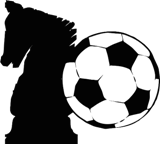                    Национални Спортски Савез Слепих и Слабовидих                  Ул  Устаничка бр.25  11000 Вождовац –Београд                  ПИБ: 106414657  Матични број: 17786644                   E mail: nssss.bg.2009@gmail.com  Web  www.nssss.co.rs                                                                                    Телефон: 011/2436-202,  064/108-7980                                         	    Датум:: 29.04.2023 године  Предмет:  Обавештење. Србија је европски шаховски шампион.        Шаховска репрезентација слепих и слабовидих освојила је златну медаљу на Европском првенству у Италији. Шампионат је одржан од 19 до 30 Априла 2023. године у Ђенови, Италија. Наши златни шампиони освојили су златне медаље по таблама.Дамјан Јандрић на другој табли, Стефан Јањић На трећој табли и Миле Бјелановић на четвртој табли.Павле Димић капитен екипе, освојио је  бронзану медаљу на првој табли, Резерве српског шампиона Европе су Сретко Аврам и Стефан Митровић.Тренер репрезентације је Горан Арсовић који више од деценију улаже своје знање, рад и шаховско умеће а уз подршку и ентузијазам једног од највећих шаховских радника садашњице Мирка Димитријевића.Селектор златне европске репрезентације је Никола Ивановић.Наша репрезентација је освајач бронзане медаље са олимпијаде у Грчкој 2021. године, сребрене медаље са светског првенства у Северној Македонији 2022. године а злато је освојено после пола века на великим такмичењима.У конкуренцији 14 европских земаља Србија је шампион, Пољска вице шампион а Украјина је трећа.Покровитељ учешћа шампионске репрезентације је министарство за спорт које редовно финасира Национални спортски савез слепих и слабовидих.Особе за контакт су секретар савеза Саша Божић 064/1087980 и председник савеза Петар Врањковић 063/225443.Унапред хвала.Спортски поздрав.                                                                                            Секретар НСССС                                                                                                                                                                                                                                                                                Саша Божић                                                                                                                              
